Broughton Moor Parish CouncilReceipts and Payments AccountYear ended 31st March 2023ReceiptsPrecept 			18000.00Community Centre Rents	   620.00Donation for Bench IM Chris Brown			   576.00Bank interest			     47.24			             19243.24PaymentsClerk’s Salary			5413.98PAYE				  451.60CALC Subscription		  209.73Insurance			1652.85Audit Fees			  420.00RoSPA Playingfield Inspection	  288.00Chairman’s Allowance		  250.00Wix Website Subscription	  263.56Data Protection License		    40.00ADT Fire and Security		2177.87Comm. Centre Maintenance	  177.65Skelton’s electrical		 694.55Community Centre Gas		 685.95Community Centre Electricity     3315.30B.T. 				 221.97Milburns’ solicitors		646.50Key safe for Comm Cntr		  19.991st Aid Kit for Comm Cntr	   10.99Soup Kettle for Comm Cntr	   66.93Telephone, post and Stationery 	 197.25Meet and Greet open meetings     15.82Platinum jubilee   Gifts		 195.00   “	“	Decorations         142.86Book of Condolences		      6.08Halloween Event		    61.42Christmas Event		  505.98Coronation Event		  805.00Library for Comm Cntr		    15.29Gift for retiring County Cllr	     23.96Flower for bereaved Cllr		     27.20Poppy Wreath			    22.00Flower tubs – bulbs and plants,Soil, cleaning and staining	   82.46Field Maintenance		5255.22Bus shelters			    80.00Play Equipment		            33984.01Donations:GNAAS		£200B Mr Over 60s	£100M Bailey	£200Smile Train	£ 50		 550.00Bank Charges 			 181.00			            59157.97Broughton Moor Parish CouncilBank Reconciliation Year ended 31st March 2023Current AccountOpening balance 1st April 2022			60534.94+ Income					19196.00Expenditure			             (59157.97)Outstanding cheques 31/3/22	             (  6605.16)+ outstanding cheques 31/3/2023Chq No 	101874        				      50.00					             14017.81Balance as per bank statement 31/3/22	              14017.81Treasurer’s AccountOpening balance 1st April 2022			12556.24Interest 2nd June 2022				         1.57Interest 1st September 2022			         3.11Interest 2nd December 2022			        13.23Interest 2nd March 2023			        29.33						12603.48Balance as per bank statement 31/3/22		12603.48Broughton Moor Parish CouncilSignificant variances to the accounts for the year ended 31st March 2023IncomeExpenditureThe Wix Website subscription was upgraded and two years’ subscription paid in one payment of £263.56.  £149.26 was paid for the previous year.Field Maintenance under contract increased from £4936.86  to £5255.22 for the year. A total of £33,984.01 was spent on new play equipment, completing the refurbishment of the Play Area commenced in the previous year when £39,688.86 had been spent on equipment.RoSPA inspected the new equipment as well as the existing equipment and the cost of their annual inspection was £288.00 an increase on the £107.40 in the previous year when the new equipment was not included in the inspection.Several requests for donations were received during the year and a total of £550 was paid out, in the previous year only one donation of £100 had been made.£82.46  was spent on floral displays in the village, a reduction on spending from the previous year which had been £426.89.The Christmas Celebration cost £505.98 a reduction on the previous year which had cost £721.07.Expenditure on the Community Centre was as follows:Gas	£685.95 increased from £239.76 in the previous year and reflecting increased prices and usage.Electricity £3315.30 increased from £372.12 in the previous year reflecting increased prices and usage of the community centre, in addition to which estimated readings had been given for several months and in February 2023 the electricity account was found to be £1,086.54 in credit, which will be reflected in the payments for the current financial year (2023 – 24).A burglar alarm and CCTV were fitted at the Community Centre at a cost of £1373.87 and incurring regular bills thereafter from BT (total in 2022-23 £221.97) and ADT Fire and Security (total in 2022 – 23 £804.00)A Data Protection License was purchased for £40, required because of the CCTV.£694.55 was paid to Skeltons Electricals for work to the Community Centre emergency lighting and central heating.£646.50 was paid to the Council’s solicitors for work on deeds to council owned land.Gifts were purchased for a retiring county councillor and a bereaved parish councillor at a total cost of £51.16Bank charges were introduced by HSBC in January 2022 and for the first three months the parish council was charged £36.00, these were included in the previous year’s accounts.  For the full year 2022-23 the charges were £181.00A number of events were held during the year, reflecting the change in membership of the Parish Council and a desire to generate community spirit in the village.   These were:Platinum Jubilee Celebration   		£337.86Halloween Event for children		£  61.42Coronation Event	£805.00   This event is to be held in May 2023 and will incur additional costs but a grant has been awarded for these, which will appear in the accounts for 2023 – 24.In May 2022 the Council reviewed the Clerk’s Salary (which had not been done since the clerk was appointed in 2016) and resolved that the Clerk should be paid at SCP point 19, effective from 1st April 2023.  This accounts for the jump in Clerk’s Salary from the previous year.Prepared by Rev’d Judith Morgan, Parish Clerk, on 4th May 2023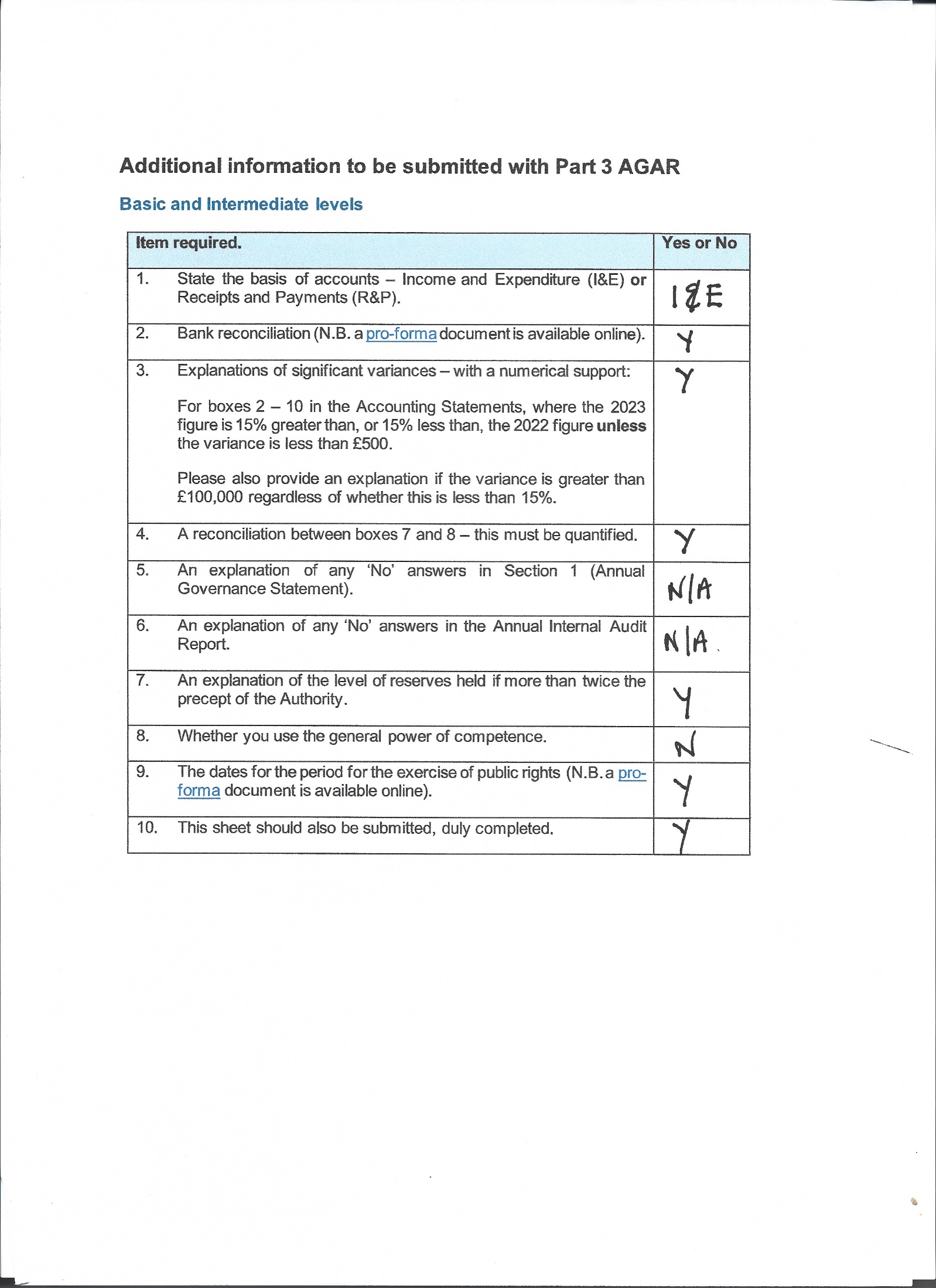 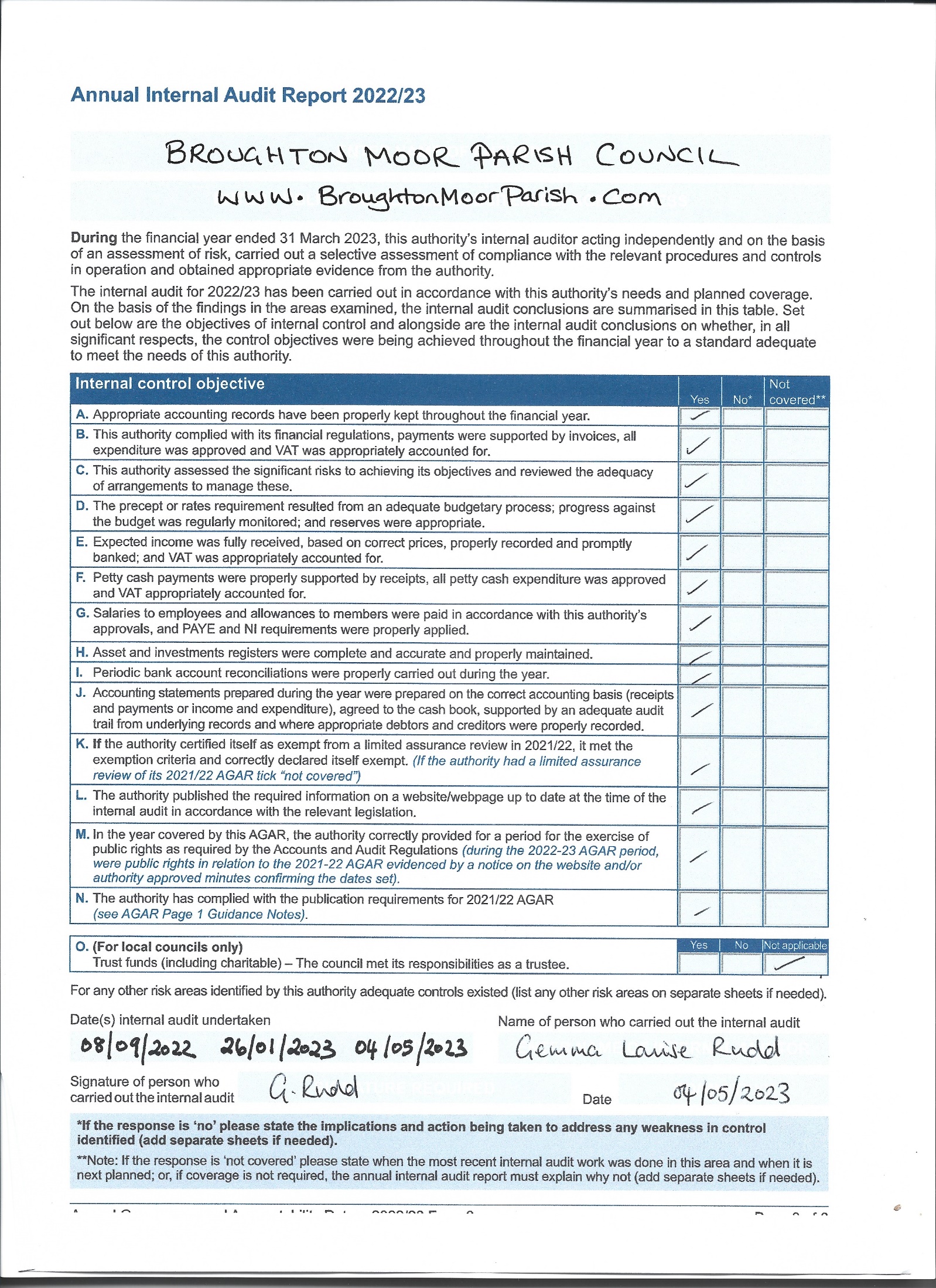 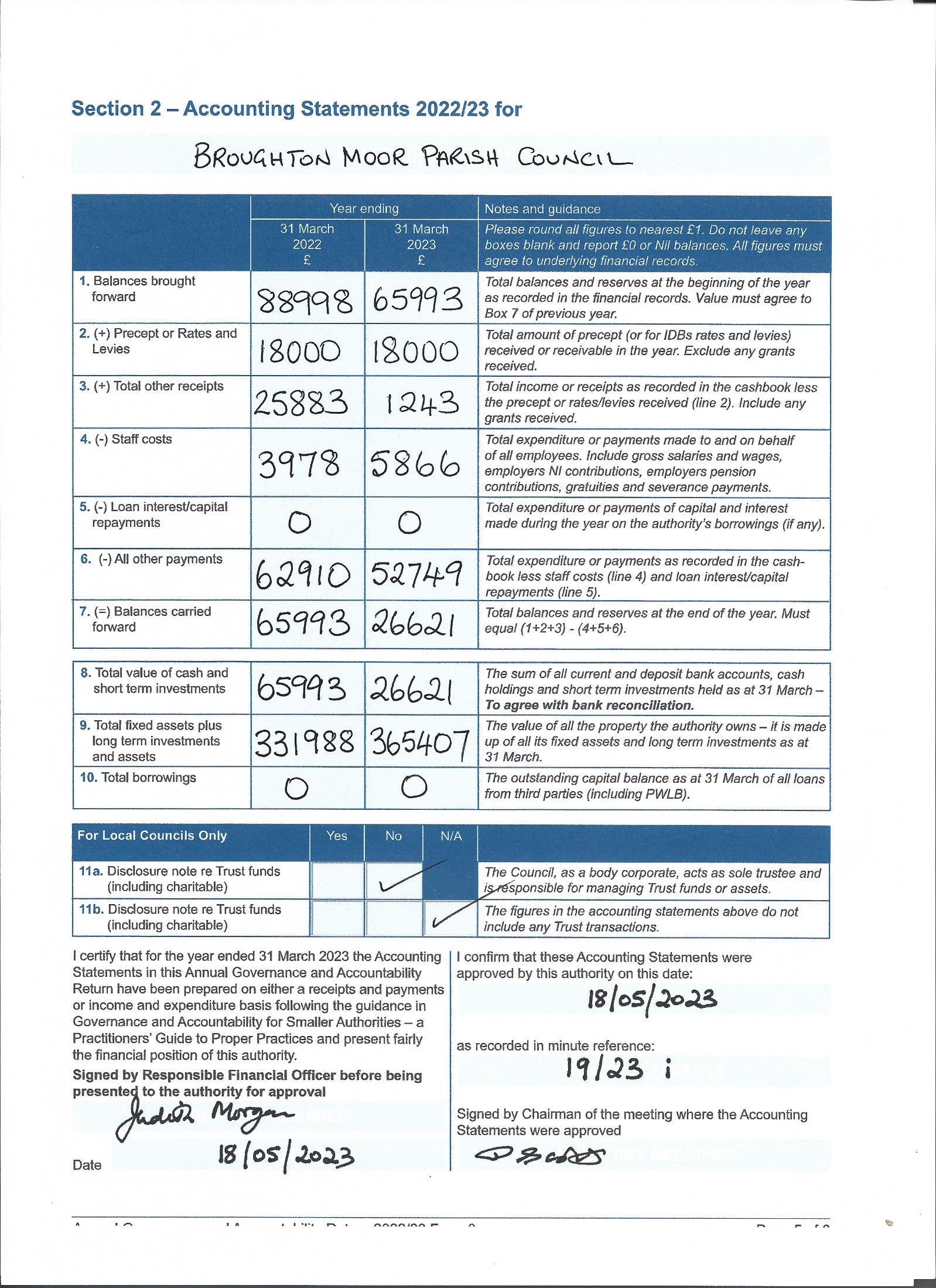 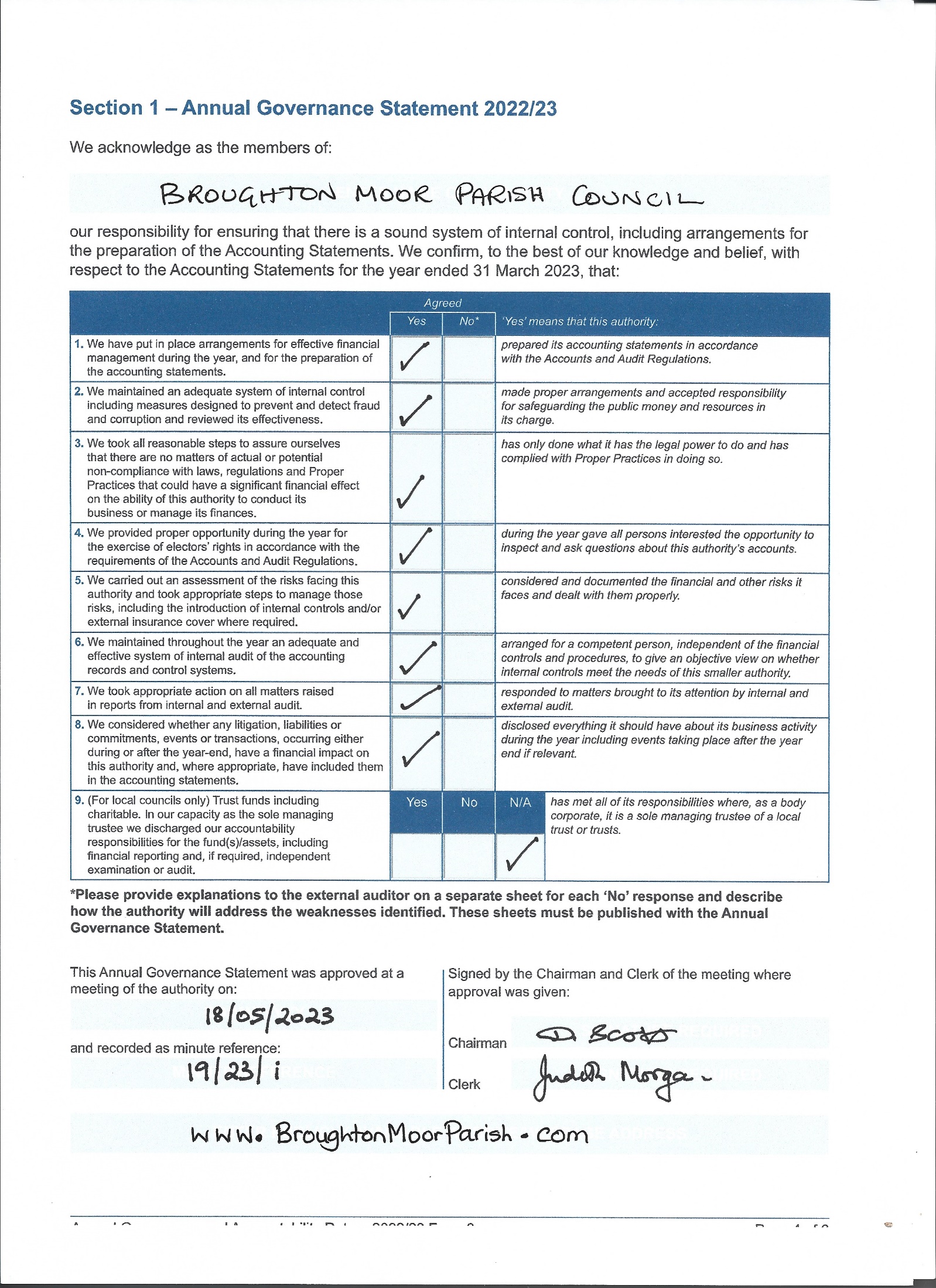 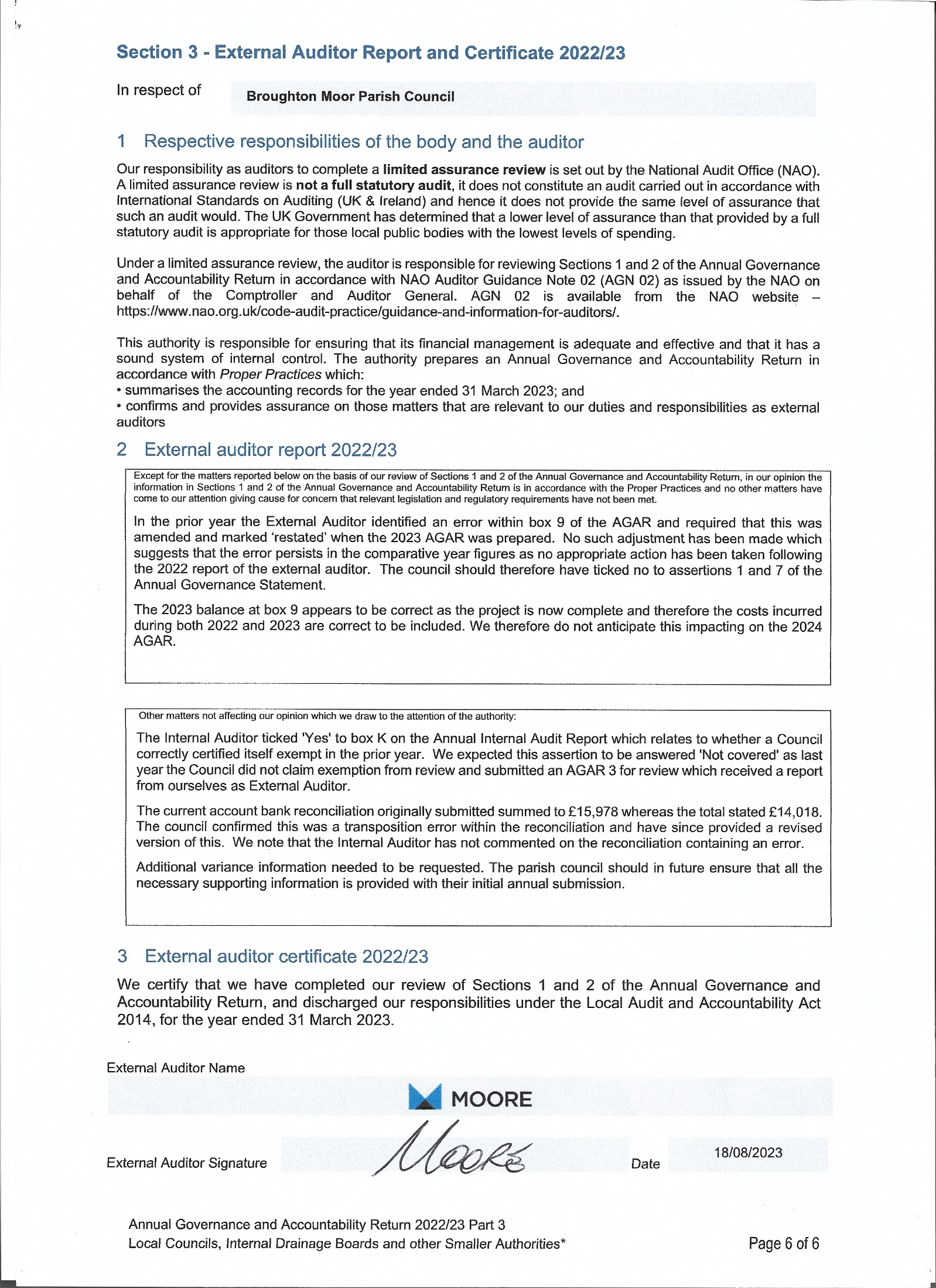 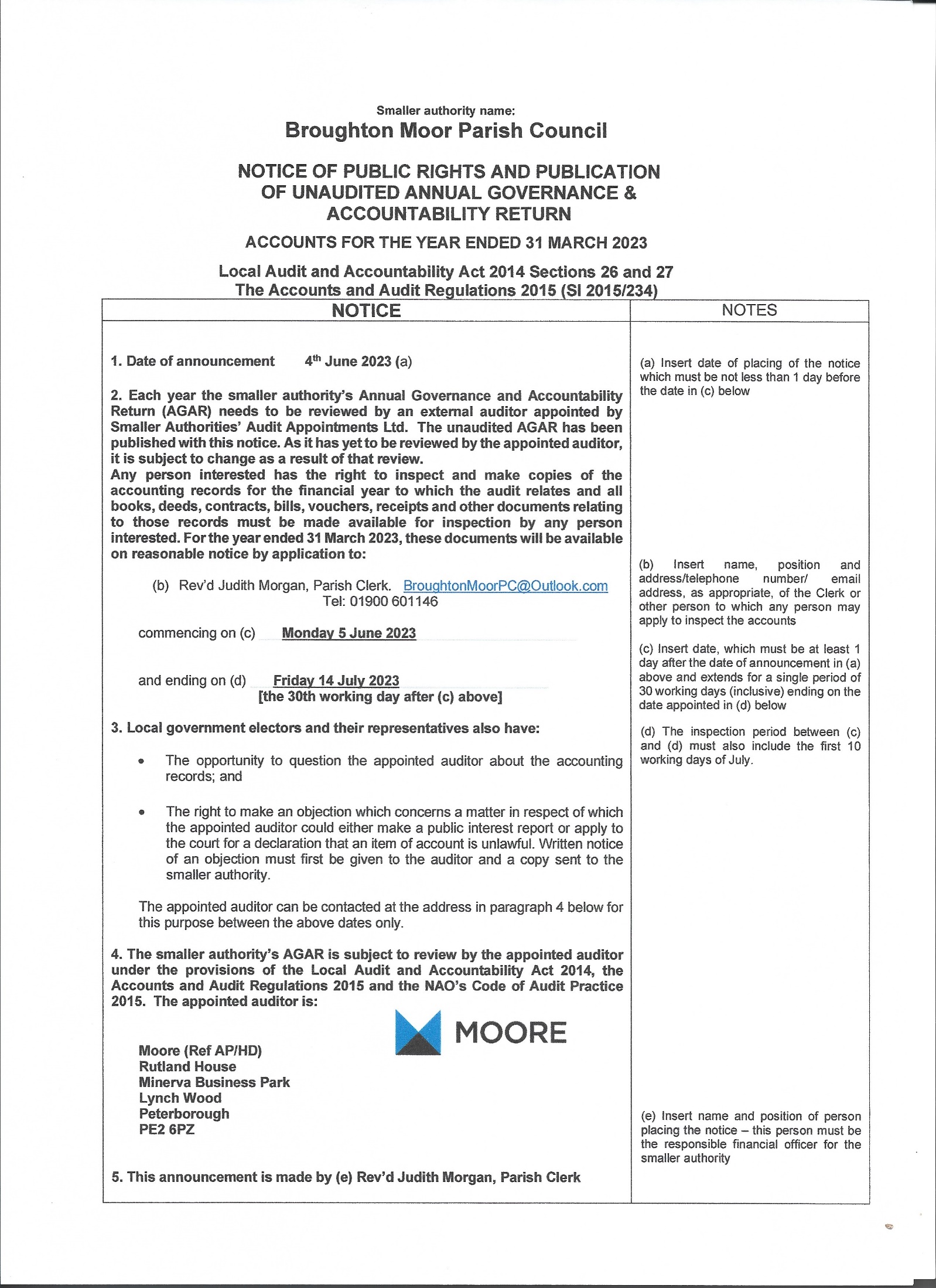 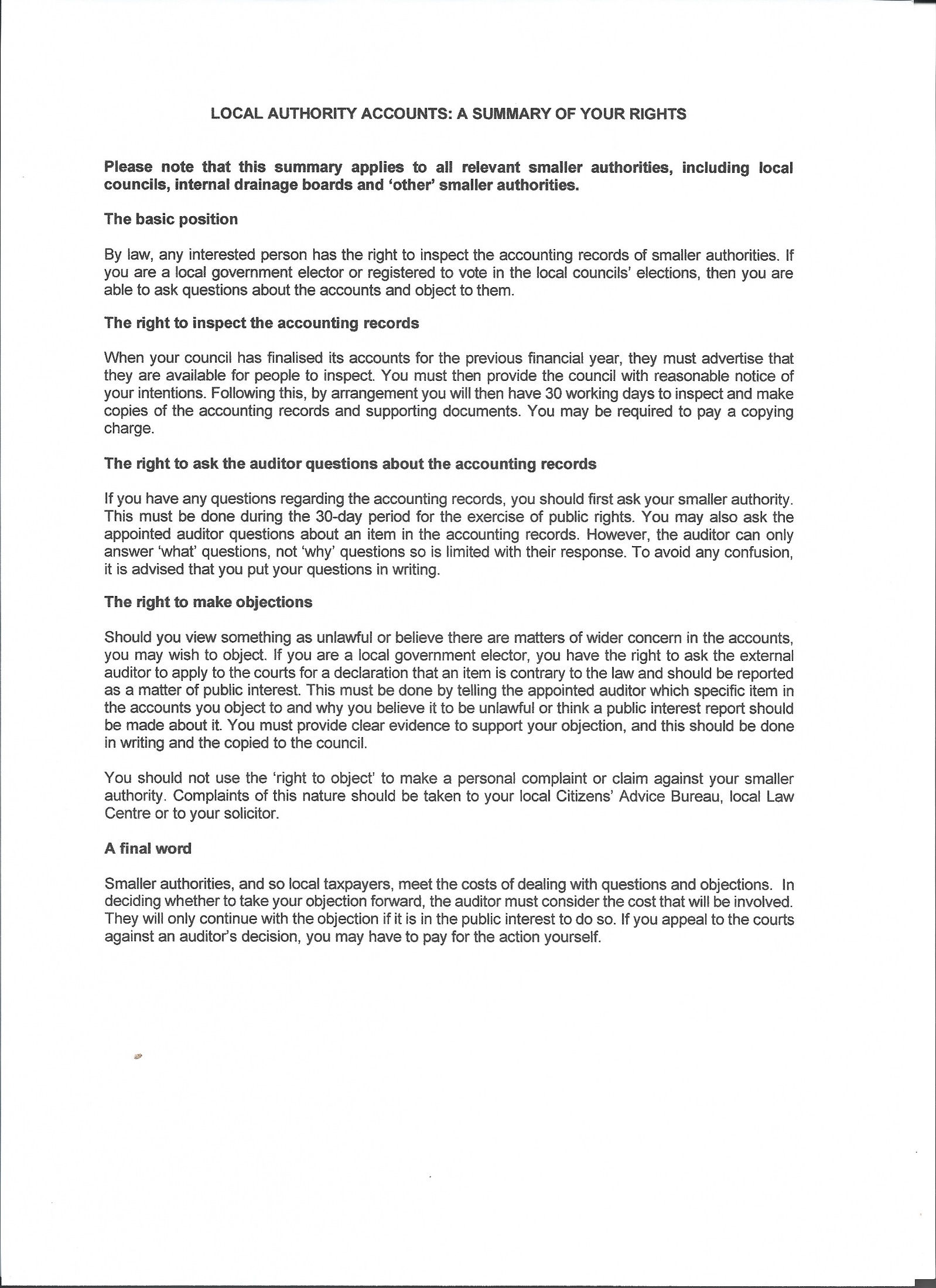 BROUGHTON MOOR PARISH COUNCILREGISTER OF ASSETS31ST MARCH 2022Village Community Centre comprising kitchen, hall, office and toilet                                           £263628Gate to Welfare Field                                                                                                                             £    2460Public Seat on Maryport Road                                                                                                              £     778Noticeboard                                                                                                                                             £   2142Public seat on Seaton Road                                                                                                                  £     471Gate and Fence at Tennis Court                                                                                                          £   2000Picnic Benches at Tennis Court                                                                                                            £   4000Existing Play Equipment on Welfare Field                                                                                          £  5055New Play Equipment on Welfare Field 2023                                                                                     £ 73000                                                                          I T Equipment, Community Centre                                                                                                      £  9145Storage Shed, Community Centre                                                                                                        £ 2728Total                                                                                                                                                         £365407